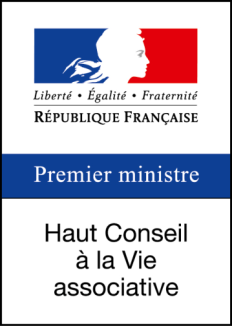 Questionnaire sur le dispositif de VAE des bénévoles Février 2018Nom de l’association :Est-elle :Internationale /  Nationale / Régionale /   Locale  (barrer ce qui ne correspond pas)1 - Connaissez-vous le dispositif de la validation des acquis des bénévoles ?	OUI / NONSi oui2 - En parlez-vous aux bénévoles qui interviennent dans votre association ?	 OUI / NONSi oui3 - De quelle manière ?Document remis ?            (Fournir éventuellement le document s’il est dématérialisé)Echanges oraux ?   Dans quel cadre ?Si non, pourquoi ?4 - Avez-vous été sollicité par des bénévoles sur ce sujet ?Si oui, Quel type de bénévole : Homme / FemmeEn emploi :	OUI / NON5 - La demande portait sur :De l’information ?L’attestation d’activités bénévoles ?Autre(s) sujet(s)6 - Avez-vous accompagné des bénévoles pour leur VAE ?Si ouiOnt-ils rencontré des difficultés ?Lesquelles ?7 - Avez-vous noté une évolution, augmentation ou diminution concernant les demandes d’informations sur la VAE ?Fonction dans l’association de la personne ayant répondu au questionnaireMerci de retourner ce questionnaire avant le 15 mars à :Carole ORCHAMPT, membre du HCVA : carole.orchampt@maisonsesassociations.frLe HCVA vous remercie pour votre contribution95, avenue de France – 75650 Paris Cedex 13 http://www.associations.gouv.fr/hcva-237.html